lMADONAS NOVADA PAŠVALDĪBA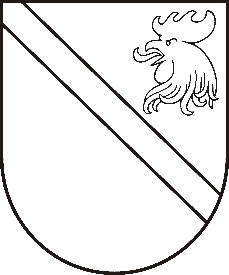 Reģ. Nr. 90000054572Saieta laukums 1, Madona, Madonas novads, LV-4801 t. 64860090, e-pasts: pasts@madona.lv ___________________________________________________________________________MADONAS NOVADA PAŠVALDĪBAS DOMESLĒMUMSMadonā2020.gada 27.augustā								           Nr.326									       (protokols Nr.18, 3.p.)Par nekustamā īpašuma “Lejas Rupsala”, Ošupes pagasts, Madonas novads nodošanu atsavināšanai Ošupes pagasta pārvalde izskatot […], 10.07.2020. iesniegumu (reģistrēts Ošupes pagasta pārvaldē ar Nr. OSU/1-09/20/66) par pašvaldībai piederošā nekustamā īpašuma “Ošupes pamatskola” Ošupes pagasts, Madonas novads zemes vienības ar kadastra apzīmējumu 7082 002 0021 nodošanu  atsavināšanai. Nekustamais īpašums “Ošupes pamatskola” (kadastra numurs 7082 002 0020) sastāv no diviem zemes gabaliem ar kadastra apzīmējumiem 7082 002 0020 un 7082 002 0021  ar kopējo platību 15.94ha, ir reģistrēts Ošupes pagasta zemesgrāmatu nodalījumā  Nr.100000405617 .Ar Madonas novada pašvaldības domes 2020.gada 27.februāra lēmumu Nr. 85 “Par zemes ierīcības projekta apstiprināšanu un zemes lietošanas mērķa noteikšanu plānotajām zemes vienībām nekustamajā īpašumā “Ošupes pamatskola” Ošupes pagasts, Madonas novads", tika apstiprināts SIA “GeoSIJA” iesniegtais zemes ierīcības projekts, nekustamā “Ošupes pamatskola”, zemes vienībām ar kadastra apzīmējumu 7082 002 0020 un 7082 002 0021, kas atrodas Ošupes pagastā, Madonas novadā, sadalei. Paliekošajai zemes vienībai ar kadastra apzīmējumu 7082 002 0068 atstāt adresi “Ošupes pamatskola” Ošupes pagasts, Madonas novads, 3.0ha platība., pēc robežu uzmērīšanas zemes vienības platība ir 3.02 ha.Projektētai zemes vienībai ar kadastra apzīmējumu 7082 002 0067 Ošupes pagasts, Madonas novads, apstiprināts nosaukums “Ošupes mežs” 1.54ha platībā, pēc robežu uzmērīšanas zemes vienības platība ir 1.51 ha.Projektētai zemes vienībai ar kadastra apzīmējumu 7082 002 0069 Ošupes pagasts, Madonas novads, apstiprināts nosaukums “Lejas Rupsala” 8.5ha platībā, pēc robežu uzmērīšanas zemes vienības platība ir 7.98ha.Projektētai zemes vienībai ar kadastra apzīmējumu 7082 002 0070 Ošupes pagasts, Madonas novads, apstiprināts nosaukums “Rupsala mežs” 2.9ha platībā, pēc robežu uzmērīšanas zemes vienības platība ir 2.95 ha.Nekustamais īpašums “Lejas Ŗupsala”, kas sastāv no vienas zemes vienības ar kadastra apzīmējumu 7082 002 0069 nav nepieciešams pašvaldības funkciju nodrošināšanai.2011.gada 7.janvārī ir noslēgts zemes nomas līgums ar Viju Koku.Pamatojoties uz Likuma par pašvaldībām 21.panta septiņpadsmito daļu, kurš nosaka, ka “tikai vietējās pašvaldības domes var lemt par pašvaldības nekustamā īpašuma atsavināšanu” Publiskas personas mantas atsavināšanas likuma (turpmāk tekstā –Atsavināšanas likums) 4.panta pirmās daļas otro teikumu kas nosaka, ka „Atsavinātas publiskas personas mantas atsavināšanu var ierosināt, ja tā nav nepieciešama attiecīgai atvasinātai publiskai personai vai tās iestādēm to funkciju nodrošināšanai”  kā arī tā paša likuma 8.panta otro daļu, ņemot vērā 12.08.2020. Uzņēmējdarbības, teritoriālo un vides jautājumu komitejas atzinumu, atklāti balsojot: PAR – 16 (Andrejs Ceļapīters, Artūrs Čačka, Andris Dombrovskis, Zigfrīds Gora, Antra Gotlaufa, Artūrs Grandāns, Gunārs Ikaunieks, Valda Kļaviņa, Agris Lungevičs, Ivars Miķelsons, Valentīns Rakstiņš, Andris Sakne, Rihards Saulītis, Inese Strode, Aleksandrs Šrubs, Gatis Teilis), PRET – NAV,  ATTURAS – NAV,  Madonas novada pašvaldības dome NOLEMJ:Nodot atsavināšanai nekustamo īpašumu “Lejas Rupsala”, Ošupes pagasts, Madonas novads, kadastra apzīmējums 7082 002 0069.Ošupes pagasta pārvaldei ierakstīt zemesgrāmatā uz Madonas novada pašvaldības vārda nekustamo īpašumu “Lejas Rupsala”, Ošupes pagasts, Madonas novads, kadastra apzīmējums 7082 002 0069.Ošupes pagasta pārvaldei organizēt nekustamā īpašuma novērtēšanu pie sertificēta vērtētāja.Pēc lēmumā 3.punkta darbības veikšanas virzīt jautājumu par nekustamā īpašuma “Lejas Rupsala”, Ošupes pagastā atsavināšanu.Domes priekšsēdētājs					         	         A.Lungevičs A.Šķēls 29426366